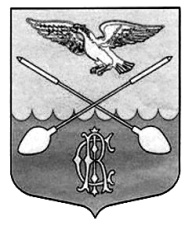 АДМИНИСТРАЦИЯ ДРУЖНОГОРСКОГО ГОРОДСКОГО ПОСЕЛЕНИЯГАТЧИНСКОГО МУНИЦИПАЛЬНОГО РАЙОНА ЛЕНИНГРАДСКОЙ ОБЛАСТИП О С Т А Н О В Л Е Н И ЕОт 14.11.2017                                                                                                                        № 412  В соответствии с Федеральным законом от 27.07.2010 №210-ФЗ «Об организации предоставления государственных и муниципальных услуг», постановлением Правительства Российской Федерации от 27.09.2011 № 797 «О взаимодействии между многофункциональными центрами предоставления государственных и муниципальных услуг и федеральными органами исполнительной власти, органами государственных внебюджетных фондов, органами государственной власти субъектов Российской Федерации, органами местного самоуправления», Федеральным законом от 06.10.2003 №131-ФЗ «Об общих принципах организации местного самоуправления в Российской Федерации», руководствуясь Уставом муниципального образования, постановлением администрации Дружногорского городского поселения от 16.12.2015 № 487 Об утверждении Административного регламента предоставления муниципальной услуги «Установление сервитута в отношении земельного участка, находящегося в собственности МО Дружногорское городское поселение» администрация Дружногорского  городского  поселения  Гатчинского  муниципального  района  Ленинградской  области,ПОСТАНОВЛЯЕТ1. Утвердить технологическую схему предоставления муниципальной услуги «Установление сервитута в отношении земельного участка, находящегося в собственности МО Дружногорское городское поселение».2. Настоящее Постановление подлежит опубликованию в официальном печатном издании и на официальном сайте МО Дружногорское городское поселение. 3.  Контроль за выполнением настоящего постановления оставляю за собой. И.о. главы администрации Дружногорского  городского  поселения                                                        И.В. ОтсПриложение к  постановлению                                                                                     администрации Дружногорского                                                                                    городского поселения  от 14.11.2017  № 412Технологическая схема 
предоставления муниципальной услуги по установлению сервитута в отношении земельного участка, находящегося в собственности МО Дружногорское городское поселениеРаздел 1. Общие сведения о муниципальной услугеРаздел 2. Общие сведения о муниципальнойуслугеРаздел 3 Сведения о заявителях муниципальной услугиРаздел 4.Документы, предоставляемые заявителем для получения муниципальной услугиРаздел 5. Документы и сведения, получаемые посредством межведомственного информационного взаимодействияРаздел 6. Результат муниципальной услугиРаздел 7. Технологические процессы предоставления муниципальной услугиРаздел 8 Особенности предоставления муниципальной услуги в электронной форме                                                                     ПРИЛОЖЕНИЕ 1Форма заявленияо заключении соглашения об установлении сервитута(для юридических лиц) Исходящий номер, дата                           В администрацию                                                 муниципального образования                                                 "_______________"                                                 __________________________                                                 от _______________________                                                     (полное наименование)                                                 Адрес местонахождения ____                                                 __________________________                                                 ОГРН _____________________                                                 ИНН ______________________                                                 Контактный телефон (факс):                                                 __________________________                                                 Адрес электронной почты:                                                 __________________________                             Заявление N _____             о заключении соглашения об установлении сервитута    Прошу Вас в соответствии со статьей 39.26 Земельного кодекса РоссийскойФедерации  заключить  соглашение  об  установлении  сервитута  в  отношенииземельного участка по адресу: _____________________________________________                                           (адрес земельного участка)кадастровый номер: _______________________________________________________,цель установления сервитута _______________________________________________                               (указывается цель установления сервитута)сроком ____________________________________________________________________             (указывается предполагаемый срок действия сервитута)               Перечень документов, прилагаемых к заявлению:___________________________ МП                          ___________________       (должность)               (подпись)                   (Ф.И.О.)Действующий(ая) на основании доверенности _________________________________                                             (реквизиты доверенности)"____"____________ 20__ г. принял: ____________ _________                                                      (подпись)    (Ф.И.О.) Результат рассмотрения заявления прошу:Форма заявленияо заключении соглашения об установлении сервитута(для физических лиц)                                             В администрацию                                             муниципального образования                                             "_____________"                                             ______________________________                                             от ___________________________                                             (Ф.И.О., реквизиты, документа,                                             ______________________________                                                удостоверяющего личность)                                             Адрес: _______________________                                             ______________________________                                             Контактный телефон: __________                                             ______________________________                                             Адрес электронной почты: _____                                            _______________________________                                            _______________________________                                                  (Ф.И.О. представителя,                                              действующего по доверенности)                             Заявление N _____             о заключении соглашения об установлении сервитута    Прошу Вас в соответствии со статьей 39.26 Земельного кодекса РоссийскойФедерации  заключить  соглашение  об  установлении  сервитута  в  отношенииземельного участка по адресу: _____________________________________________                                              (адрес земельного участка)кадастровый номер: _______________________________________________________,цель установления сервитута ______________________________________________,                               (указывается цель установления сервитута)сроком ____________________________________________________________________                 (указывается предполагаемый срок действия сервитута)               Перечень документов, прилагаемых к заявлению:___________________________ МП                          ___________________       (должность)               (подпись)                   (Ф.И.О.)Действующий(ая) на основании доверенности _________________________________                                             (реквизиты доверенности)"____"____________ 20__ г. принял: ____________ _________                                                      (подпись)    (Ф.И.О.) Результат рассмотрения заявления прошу:Об утверждении технологической схемы предоставления муниципальной услуги «Установление сервитута в отношении земельного участка, находящегося в собственности МО Дружногорское городское поселение»№ПараметрЗначение параметра / состояние1Наименование органа, предоставляющего услугуАдминистрация муниципального образования Дружногорского городского поселения2Номер услуги в федеральном реестре47401000100008901523Полное наименование услугиМуниципальная услуга по установлению сервитута в отношении земельного участка, находящегося в собственности МО Дружногорское городское поселение4Краткое наименование услугиНет5Административный регламент предоставления государственной услугипостановление администрации Дружногорского городского поселения от 16.12.2015 № 487 Об утверждении Административного регламента предоставления муниципальной услуги «Установление сервитута в отношении земельного участка, находящегося в собственности МО Дружногорское городское поселение»6Перечень «подуслуг»Нет7Способы оценки качества предоставления государственной услуги1. Опрос заявителей непосредственно при личном приеме или с использованием телефонной связи;2. Единый портал государственных услуг (функций): www.gosuslugi.ru;3. Портал государственных услуг (функций) Ленинградской области: www.gu.lenobl.ru;4. Терминальные устройства;5.Официальный сайт  (www.drgp.ru)№Наименование «подуслуги»Срок предоставления в зависимости от условийСрок предоставления в зависимости от условийОснования отказа в приеме документовОснования отказа в предоставлении «подуслуги»Основания приостановления «подуслуги»Срок приостановления предоставления «подуслугиПлата за предоставление «подуслуги»Плата за предоставление «подуслуги»Плата за предоставление «подуслуги»Способ обращения за получением «подуслуги»Способ получения результата «подуслуги»№Наименование «подуслуги»При направлении заявителю уведомления о возможности заключения соглашенияПри направлении подписанного соглашения об установлении сервитутаОснования отказа в приеме документовОснования отказа в предоставлении «подуслуги»Основания приостановления «подуслуги»Срок приостановления предоставления «подуслугиНаличие платы (государственной пошлины)Реквизиты НПА, являющегося основанием для взимания платы (государственной пошлины)КБК для взимания платы (государственной пошлины), в том числе для МФЦСпособ обращения за получением «подуслуги»Способ получения результата «подуслуги»1Муниципальная услуга по установлению сервитута в отношении земельного участка, находящегося в собственности муниципального образования "Дружногорское городское поселение"30 дней30 дней 1) Не представлены документы, указанные в разделе 4 настоящей технологической схемы;2)Представление документов, не отвечающих требованиям, указанных в разделе 4 настоящей технологической схемы1) Заявление об установлении сервитута направлено в органисполнительной власти или орган местного самоуправления, которые невправе заключать соглашение об установлении сервитута;2) Планируемое на условиях сервитута использование земельногоучастка не допускается в соответствии с федеральными законами;3) Установление сервитута приведет к невозможности использоватьземельный участок в соответствии с его разрешенным использованием или ксущественным затруднениям в использовании земельного участкаНетНетНетНетНет1) В администрацию муниципального образования «Дружногорское городское поселение» Ленинградской области лично либо посредством почтового или электронного отправления;                                                                          2) В ГБУ ЛО «Многофункциональный центр предоставления государственных и муниципальных услуг»;3) Через  портал государственных услуг (функций) Ленинградской области: www.gu.lenobl.ru5) Через Единый портал государственных услуг (функций): www.gosuslugi.ru1) В администрацию муниципального образования «Дружногорское городское поселение» Ленинградской области лично либо посредством почтового или электронного отправления;                                                                          2) В ГБУ ЛО «Многофункциональный центр предоставления государственных и муниципальных услуг»;3) Через  портал государственных услуг (функций) Ленинградской области: www.gu.lenobl.ru5) Через Единый портал государственных услуг (функций): www.gosuslugi.ru№Категории лиц, имеющих право на получение «подуслуги»Документ, подтверждающий полномочие заявителя соответствующей категории на получение «подуслуги»Установленные требования к документу, подтверждающему правомочие заявителя соответствующей категории на получение «подуслуги»Наличие возможности подачи заявления на предоставление «подуслуги» представителями заявителяИсчерпывающий перечень лиц, имеющих право на подачу заявления от имени заявителяНаименования документа, подтверждающего право подачи заявления от имени заявителяУстановленные требования к документу, подтверждающего право подачи заявления от имени заявителя1.Физические лицаДокументудостоверяющийличностьДолжен быть действительным на срок обращения за предоставлением услуги.Не должен содержать подчисток, приписок, зачеркнутых слови других исправлений.Не должен иметь повреждений, наличие которых непозволяет однозначно истолковать их содержание.ИмеетсяПредставитель, уполномоченный обращаться по доверенности ДоверенностьДолжна бытьдействительной на срокобращения запредоставлениемуслуги.Не должна содержатьподчисток, приписок,зачеркнутых слов идругих исправлений.Не должна иметьповреждений, наличиекоторых не позволяетоднозначно истолковатьих содержание2.Юридические лица1) Документудостоверяющийличность;2) Решение (приказ) о назначении или об избраниина должностьДолжно содержать:- подпись должностного лица, подготовившего документ, дату составления документа;-информацию о праве физического лица действовать от имени заявителя без доверенности.Должно быть действительным на срок обращения за предоставлением услугиИмеетсяЛица, действующие в соответствии с учредительными документами без доверенности; представители в силу полномочий, основанных на доверенности или договореДоверенность либо договорДолжна быть заверенапечатью (при наличии)заявителя и подписанаруководителемзаявителя илиуполномоченным этимруководителем лицом№Категории  документаНаименования документов, которые представляет заявитель  получение «подуслуги»Количество необходимых экземпляров документа с указанием подлинник/копияДокумент, предоставляемый по условиюУстановленные требования к документуФорма (шаблон) документаОбразец документа / заполнения  документа1ЗаявлениеЗаявление о заключении соглашения об установлении сервитута1 экз.ОригиналНетСведения заявления подтверждаются подписью лица, подающего заявление, с проставлением даты заполнения заявления.В случае подачи заявления через  доверенное лицо сведения, указанные в заявлении, подтверждаются подписью  доверенного лица с проставлением даты представления заявленияПриложение 1Не требуется2Документ, удостоверяющие личность заявителя (представителя)Документ, удостоверяющий личность1 экз.Оригинал/копияПредоставляется один из документов данной категорииДокумент должен быть действительным на срок обращения за предоставлением услуги. Не должен содержать подчисток, приписок, зачеркнутых слов и других исправленийНе требуетсяНе требуется3Документы юридического лица, учредительные документы1) Свидетельство о государственной регистрации юридического лица или выписка из государственного реестра юридических лиц;2) Нотариально заверенный перевод на русский язык документов о государственной регистрации юридического лица в соответствии с законодательством иностранного государства в случае, если заявителем является иностранное юридическое лицо1 экз.КопияНетДокумент должен быть действительным на срок обращения за предоставлением услуги. Не должен содержать подчисток, приписок, зачеркнутых слов и других исправленийНе требуетсяНе требуется4Документы, подтверждающие полномочия представителяДоверенность  1 экз.КопияЕсли заявление подается представителемДоверенность должна быть нотариально заверена.  Документ должен быть действительным на срок обращения за предоставлением услуги. Не должен содержать подчисток, приписок, зачеркнутых слов и других исправленийНе требуетсяНе требуется5Схема границ сервитутаСхема границ сервитута на кадастровом плане территории в случае, если заявление предусматривает установление сервитута вотношении части земельного участка1 экз.ОригиналНетСхема границ сервитута отображается на кадастровом плане территорииНе требуетсяНе требуется6Кадастровый паспорт земельного участкаКадастровый паспорт земельного участка, в отношении которого подано заявление1 экз.ОригиналНетДокумент должен быть действительным на срок обращения за предоставлением услуги. Не должен содержать подчисток, приписок, зачеркнутых слов и других исправленийНе требуетсяНе требуется7Документ, подтверждающий права на земельный участокВыписка из единого государственного реестра прав на недвижимое имущество и сделок с ним (далее - ЕГРП) о правах на земельный участок или уведомление об отсутствии в ЕГРП сведений о зарегистрированных правах на земельный участок, в отношении которого подано заявление1 экз.ОригиналНетДокумент должен быть действительным на срок обращения за предоставлением услуги. Не должен содержать подчисток, приписок, зачеркнутых слов и других исправленийНе требуетсяНе требуется8Согласие на обработку персональных данных заявителяСогласие на обработку персональных данных заявителя1 экз.ОригиналПредоставляется в случае, если для предоставления государственной или муниципальной услуги необходима обработка персональных данныхДокумент должен быть действительным на срок обращения за предоставлением услуги. Не должен содержать подчисток, приписок, зачеркнутых слов и других исправленийНе требуетсяНе требуетсяРеквизиты актуальной технологической карты межведомственного взаимодействияНаименования запрашиваемого документаПеречень и состав сведений, запрашиваемых в рамках межведомственного информационного взаимодействияНаименование органа (организации), в адрес которого (ой) направляется межведомственный запросSID электронного сервисаСрок осуществления межведомственного информационного взаимодействияФорма (шаблон)  межведомственного  запросаОбразец заполнения  формы  межведомственного  запроса-Выписка из государственного кадастра недвижимости относительно сведений на земельные участки, в отношении которых устанавливается сервитутВыписка из ГКН относительно сведений на земельные участки, в отношении которых устанавливается сервитут Федеральная служба государственной регистрации, кадастра и картографии(территориальным органам)-5 днейНе требуетсяНе требуется  -Выписка из Единого государственного реестра индивидуальных предпринимателей или выписка из Единого государственного реестра юридических лиц – для индивидуальных предпринимателей, юридических лиц Выписка из ЕГРЮЛ или ЕГРИП о регистрации юридического лица или индивидуального предпринимателя Федеральная налоговая служба РоссииSID00035255 днейНе требуетсяНе требуется  -Выписка из Единого государственного реестра прав на недвижимое имущество и сделок с ним о правах на земельные участки, в отношении которых устанавливается сервитутВыписка из ЕГРП о правах на земельные участки, в отношении которых устанавливается сервитут Федеральная служба государственной регистрации, кадастра и картографии(территориальным органам)-5 днейНе требуетсяНе требуется№Документ/ документы, являющиеся результатом «подуслуги»Требования к  документу/ документам,  являющиеся результатом «подуслуги»Характеристика результата (положительный / отрицательный)Форма  документа/ документов, являющихся  результатом «подуслуги»Образец  документа/ документов, являющихся  результатом «подуслуги»Способ получения результатаСрок хранения невостребованных заявителем результатовСрок хранения невостребованных заявителем результатов№Документ/ документы, являющиеся результатом «подуслуги»Требования к  документу/ документам,  являющиеся результатом «подуслуги»Характеристика результата (положительный / отрицательный)Форма  документа/ документов, являющихся  результатом «подуслуги»Образец  документа/ документов, являющихся  результатом «подуслуги»Способ получения результатав органеВ МФЦ1Документ об установлении сервитута в отношении земельного участкаСоглашение между Администрацией МО «Дружногорское городское поселение» и заявителем  об установлении сервитутаПоложительныйНе требуетсяНе требуется 1)  Администрация МО « Дружногорское городское поселение»;2)Государственное бюджетное учреждения Ленинградской области «Многофункциональный центр 5 лет1 мес2Правовой акт администрации об отказе в установлении сервитута.Постановление Администрации МО «Дружногорское городское поселение» об отказе в установлении сервитутаОтрицательныйНе требуетсяНе требуется 1)  Администрация МО « Дружногорское городское поселение»;2)Государственное бюджетное учреждения Ленинградской области «Многофункциональный центр предоставления государственных и муниципальных услуг»;3)Почтовая связь5 лет1 мес№Наименование процедуры процессаОсобенности исполнения  процедуры процессаСроки исполнения  процедуры процессаИсполнитель  процедуры процессаРесурсы, необходимые для  выполнения  процедуры процессаФормы документов, необходимые для выполнения  процедуры процесса1Прием и регистрация заявления и документов к немуПрием заявлений и приложенных к нему документов для предоставления муниципальнойуслуги осуществляется специалистами  Администрации МО «Дружногорское городское поселение», ответственными за делопроизводство, либо специалистом ГБУ ЛО «МФЦ». Указанные специалисты осуществляют регистрацию заявления и представление документов на визирование.3рабочих дняСотрудник отделаАдминистрации МО «Дружногорское городское поселение», специалист ГБУ ЛО «МФЦ»  Технологическое обеспечение: доступ к автоматизированным системам электронного документооборота, наличие ПК, принтера, сканера;        АИС МФЦ (для специалистов МФЦ)Не требуются2Экспертиза документов и подготовка проекта соглашения об установлении сервитута либо проекта постановления администрации об отказе в установлении сервитутаПоступившие документы рассматриваются, направляются межведомственные запросы в органы государственной власти, органы местного самоуправления и подведомственные этим органам организации в случае, если определенные документы не были предоставлены заявителем самостоятельно. Осуществляется подготовка проекта соглашения или проекта постановления об отказе в установлении сервитута.21деньСпециалист  отдела администрации МО «Дружногорское городское поселение»Документационное обеспечение; Технологическое обеспечение: доступ к автоматизированным системам электронного документооборота, межведомственного электронного взаимодействия,  компьютерным справочно-правовым системам, наличие ПК, принтера, сканера, наличие доступа к автоматизированным системам, к сети «Интернет» для отправки электронной почтыНе требуются3Подписание соглашения об установлении сервитута либо постановления администрации об отказе в установлении сервитутаПроект постановления администрации об отказе в установлении сервитута либо проект соглашения об установлении сервитута представляется на подпись главе администрации. Подписанное постановление администрации либо соглашение об установлении сервитута регистрируется.Документы передаются в отдел администрацию, осуществляющий выдачу, или направляются в МФЦ4 дняГлава администрации МО «Дружногорское городское поселение», специалист  отдела администрации МО «Дружногорское городское поселение»Технологическое обеспечение: доступ к автоматизированным системам электронного документооборота, наличие ПК, принтера, сканера;        Не требуется4Направление (выдача) соглашения об установлении сервитута либо постановления администрации об отказе в установлении сервитута заявителю Выдача (направление) заявителю документов, являющихся результатом предоставления муниципальной услуги2дняСотрудник отдела Администрации МО «Дружногорское городское поселение», специалист ГБУ ЛО «МФЦ»  Технологическое обеспечение: доступ к автоматизированным системам электронного документооборота, наличие ПК, принтера, сканера;        АИС МФЦ (для специалистов МФЦ)Не требуетсяСпособ получения заявителем информации о сроках и порядке предоставления «подуслуги»Способ записи на прием в органСпособ приема и регистрации органом, предоставляющим услугу, запроса и иных документов, необходимых для предоставления «подуслуги»Способ оплаты заявителем государственной пошлины или иной платы, взимаемой за предоставление «подуслуги»Способ получения сведений о ходе выполнения запроса о предоставлении «подуслуги»Способ подачи жалобы на нарушения порядка предоставления «подуслуги» и досудебного (внесудебного) обжалования решений и действий (бездействия) органа в процессе получения «подуслуги»Способ получения заявителем информации о сроках и порядке предоставления «подуслуги»Способ записи на прием в органСпособ приема и регистрации органом, предоставляющим услугу, запроса и иных документов, необходимых для предоставления «подуслуги»Способ оплаты заявителем государственной пошлины или иной платы, взимаемой за предоставление «подуслуги»Способ получения сведений о ходе выполнения запроса о предоставлении «подуслуги»Способ подачи жалобы на нарушения порядка предоставления «подуслуги» и досудебного (внесудебного) обжалования решений и действий (бездействия) органа в процессе получения «подуслуги»1) Портал государственных услуг (функций) Ленинградской области: www.gu.lenobl.ru;2) Официальный сайт администрации МО «Дружногорское городское поселение»В случае, если направленное заявителем электронное заявление и электронные документы не заверены ЭЦП заявителя, должностное лицо администрации муниципального образования направляет приглашение на прием, которое должно содержать: адрес Администрации, дату и время приема, номер очереди, идентификационный номер приглашения и перечень документов, которые необходимо представить на приемеДля оказания услуги не требуется предоставление заявителем документов на бумажном носителеНет1) Портал государственных услуг (функций) Ленинградской области: www.gu.lenobl.ru;2) Электронная почта заявителя adm.drgp@ya.ruОфициальный сайт   Администрации МО «Дружногорское городское поселение» www.drgp.ruНаименованиеКоличество листоввыдать на руки в ОИВ/Администрации/ Организациивыдать на руки в МФЦнаправить по почтенаправить в электронной форме в личный кабинет на ПГУНаименованиеКоличество листоввыдать на руки в ОИВ/Администрации/ Организациивыдать на руки в МФЦнаправить по почтенаправить в электронной форме в личный кабинет на ПГУ